Приглашение на мероприятие!	Автономная некоммерческая организация «Агентство стратегических инициатив по продвижению новых проектов» поддерживает тиражирование лучших практик по направлению «социальная поддержка», размещенных на платформе «Смартека».	С целью тиражирования данных практик в регионах Российской Федерации, приглашают всех желающих на серию онлайн-мероприятий, посвященных теме развития социальных сервисов и услуг. Презентации проведут лично авторы практик, а потенциальные реципиенты смогут задать интересующие вопросы для принятия решения по внедрению практик у себя в регионе. 	Все мероприятия будут проходить по московскому времени, для участия необходимо пройти регистрацию на сайте Leader-id.ru и подать заявку на странице мероприятия (для удобства в приложении указаны QR-коды с информацией о практике и регистрации). Ссылка на подключение к трансляции придет каждому участнику на электронную почту за сутки да начала мероприятия.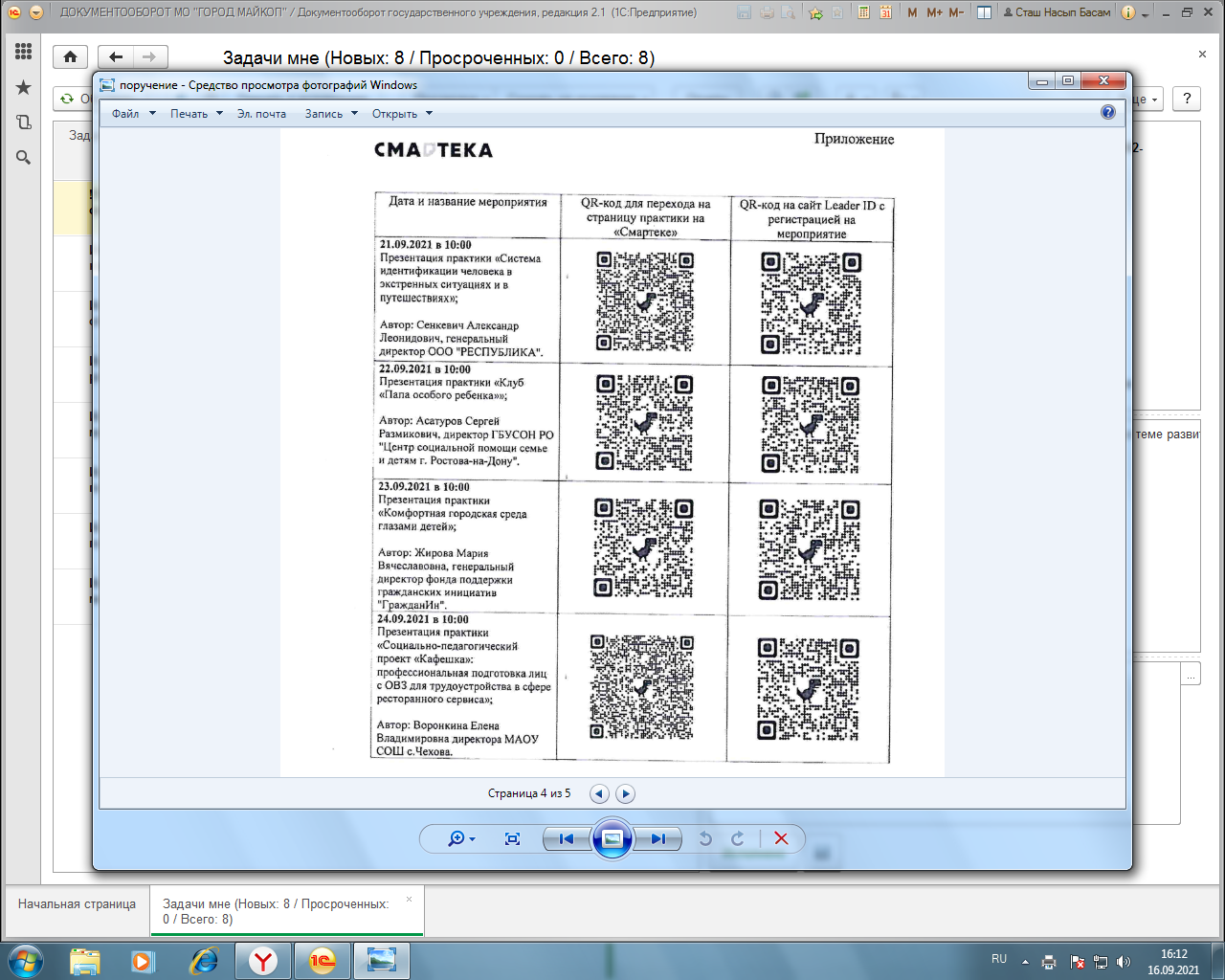 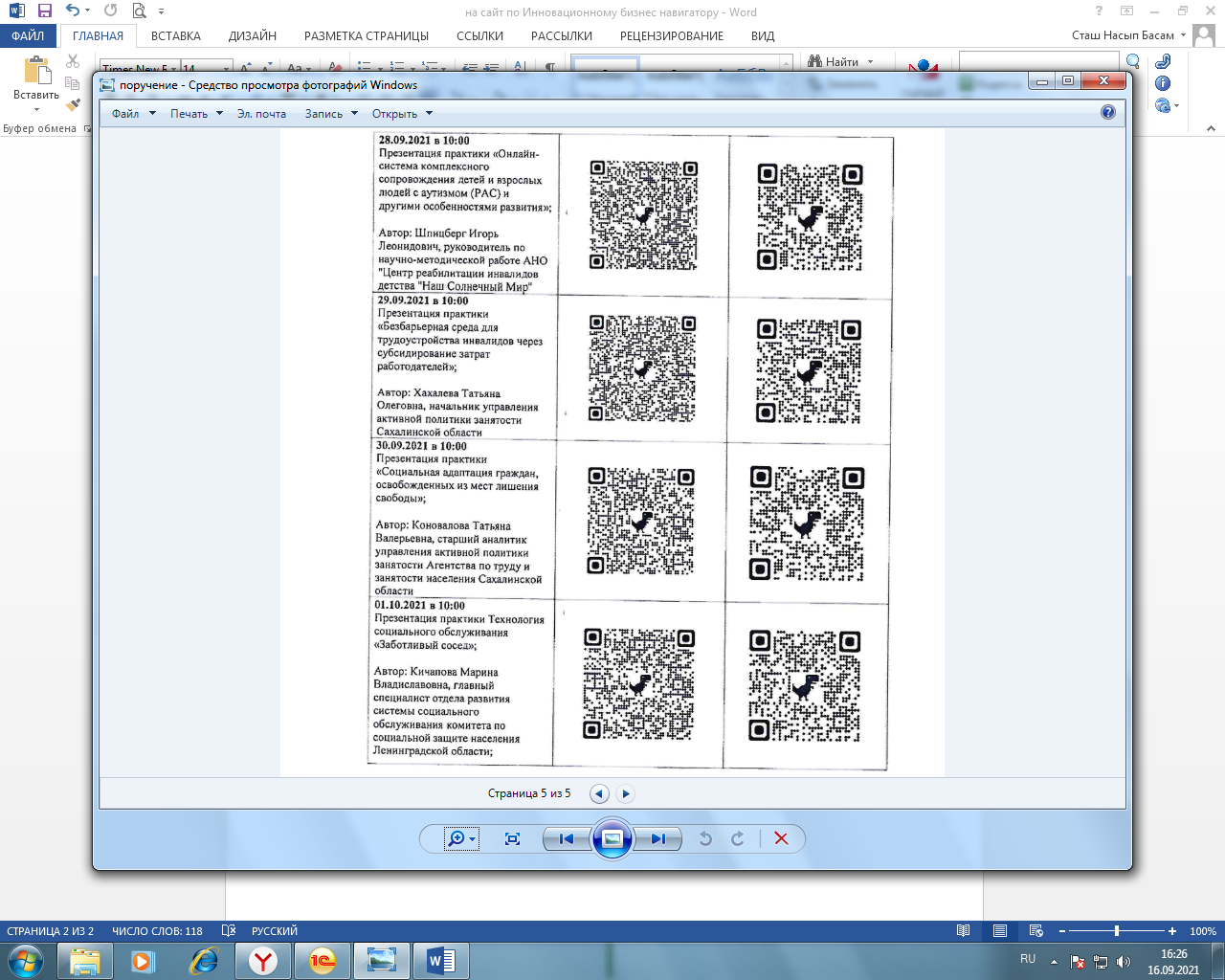 